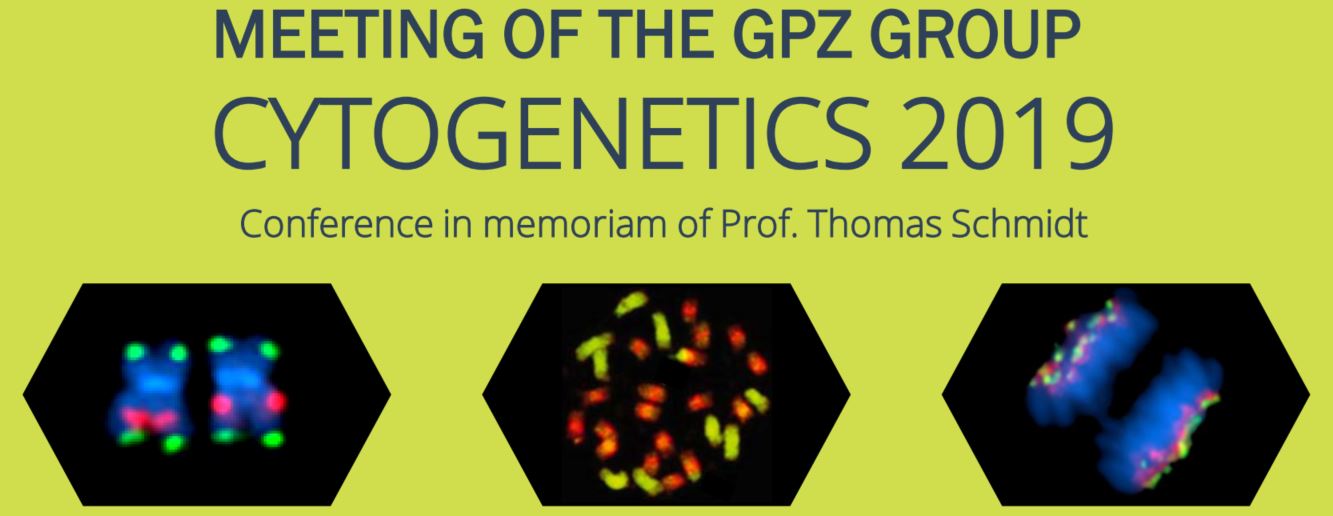 REGISTRATION FORMPlease send to tony.heitkam@tu-dresden.de (CC: houben@ipk-gatersleben.de)Registration Details Mr.	 Ms.	 Dr.	 Prof.Family Name:	 First Name:	Institution:	 Department:	Address:	Zip code:	Town:	 Country:	Phone:	 Email:	 Specific diet requirements (vegetarian, allergies …): …………………………....................................................................Registration FeeFor participation, all attendees have to pay an attendance fee of € 100. On-site registration and payment is not possible. Please transfer your payment to the following bank account:Account holder:		Leibniz-Institut für Pflanzengenetik und Kulturpflanzenforschung (IPK)Bank name: 		Salzlandsparkasse IBAN: 			DE76 8005 5500 3062 0013 63BIC/SWIFT: 		NOLADE21SESCommunication:	Delegate’s name/0009213